AVALIAÇÃO DE FORNECEDOR COM MODELO DE SCORECARD					    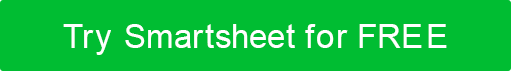 DISCLAIMERTodos os artigos, modelos ou informações fornecidos pelo Smartsheet no site são apenas para referência. Embora nos esforcemos para manter as informações atualizadas e corretas, não fazemos representações ou garantias de qualquer tipo, expressas ou implícitos, sobre a completude, precisão, confiabilidade, adequação ou disponibilidade em relação ao site ou às informações, artigos, modelos ou gráficos relacionados contidos no site. Qualquer dependência que você deposita em tais informações está, portanto, estritamente em seu próprio risco.Este modelo é fornecido apenas como uma amostra. Este modelo não é de forma alguma feito como conselhos jurídicos ou de conformidade. Os usuários do modelo devem determinar quais informações são necessárias e necessárias para alcançar seus objetivos.NOME DO FORNECEDORNÚMERO DE REFERÊNCIA DE CONTRATODESCRIÇÃO DO CONTRATOPERÍODO DE TEMPO COBERTOAVALIANDO O NOME DO PARTIDOAVALIAÇÃO DE DATA CONCLUÍDACHAVE DE PONTUAÇÃOCHAVE DE PONTUAÇÃOCHAVE DE PONTUAÇÃO2Adequado: Atende a algumas expectativasAdequado: Atende a algumas expectativas5Muito bom: excede as expectativas1Insatisfatório: Perde a maioria das expectativas4Bom: Atende às expectativas0Subpadrão; Cai muito abaixo das expectativas3Padrão: Atende à maioria das expectativasN/ANão aplicávelCATEGORIA DE AVALIAÇÃOEXPECTATIVAS DE DESEMPENHOPONTUAÇÃODESCRIÇÃO DA AÇÃO CORRETIVA, SE NECESSÁRIOINFORMAÇÕES ADICIONAISADMINISTRAÇÃODocumentação/relatórios necessários enviadosADMINISTRAÇÃOFaturas enviadas a tempoADMINISTRAÇÃOPrecisão da faturaADMINISTRAÇÃOContrato concluído com base no orçamentoADMINISTRAÇÃOPreços de pedidos de mudança competitivos fornecidosADMINISTRAÇÃOAspectos financeiros monitorados e monitoradosADMINISTRAÇÃOADMINISTRAÇÃOADMINISTRAÇÃOPONTUAÇÃO TOTAL DA ADMINISTRAÇÃO0ESCOPOEntrega concluída a padrões de qualidadeEntrega concluída a padrões de qualidadeESCOPOAdere às especificações do contratoAdere às especificações do contratoESCOPOFlexibilidade demonstradaFlexibilidade demonstradaESCOPOForneceu informações inovadoras Forneceu informações inovadoras ESCOPOOrdens de alteração fundamentadasOrdens de alteração fundamentadasESCOPOCorreções feitas rapidamente quando necessárioCorreções feitas rapidamente quando necessárioESCOPOÁreas de problema reconhecidas e corretasÁreas de problema reconhecidas e corretasESCOPOESCOPOESCOPOPONTUAÇÃO TOTAL DO ESCOPOPONTUAÇÃO TOTAL DO ESCOPO0PESSOALEquipe adequada presenteEquipe adequada presentePESSOALFuncionários são profissionais e competentesFuncionários são profissionais e competentesPESSOALPESSOALPONTUAÇÃO TOTAL DA EQUIPEPONTUAÇÃO TOTAL DA EQUIPE0COMUNICAÇÕESComunicado de forma eficaz e abertaComunicado de forma eficaz e abertaCOMUNICAÇÕESCaráter e conduta positivos e profissionaisCaráter e conduta positivos e profissionaisCOMUNICAÇÕESCOMUNICAÇÕESPONTUAÇÃO TOTAL DAS COMUNICAÇÕESPONTUAÇÃO TOTAL DAS COMUNICAÇÕES0AGENDATrabalhe com eficiência com planejamentoTrabalhe com eficiência com planejamentoAGENDAFornece cronogramas e planos obrigatórios Fornece cronogramas e planos obrigatórios AGENDAMarcos atendidosMarcos atendidosAGENDAAGENDAR PONTUAÇÃO TOTALAGENDAR PONTUAÇÃO TOTAL0SAÚDE E SEGURANÇACompatível com OSHACompatível com OSHASAÚDE E SEGURANÇAOutras leis em conformidade comOutras leis em conformidade comSAÚDE E SEGURANÇAOutros regulamentos em conformidade comOutros regulamentos em conformidade comSAÚDE E SEGURANÇAE SCORE TOTAL DE SAÚDE E SEGURANÇAE SCORE TOTAL DE SAÚDE E SEGURANÇA0PONTUAÇÃO TOTALPONTUAÇÃO TOTAL0COMENTÁRIOS GERAIS DE AVALIAÇÃOCOMENTÁRIOS GERAIS DE AVALIAÇÃO